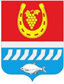 собрание депутатов Цимлянского районаРЕШЕНИЕ22.09.2022   	                                 № 127                                          г. ЦимлянскОб утверждении перечня имущества, предлагаемого к передаче из муниципальной собственности муниципального образования «Цимлянский район» в государственную собственность Ростовской области В соответствии с письмом министерства жилищно-коммунального хозяйства Ростовской области от 28.03.2022 № 16.1/724, в целях исполнения постановления Правительства Российской Федерации от 13.06.2006 № 374 «О перечнях документов, необходимых для принятия решения о передаче имущества из федеральной собственности в собственность субъекта Российской Федерации или муниципальную собственность, из собственности субъекта Российской Федерации в федеральную собственность или муниципальную собственность, из муниципальной собственности в федеральную собственность или собственность субъекта Российской Федерации», Собрание депутатов Цимлянского районаРЕШИЛО:	1. Утвердить перечень имущества, предлагаемого к передаче из муниципальной собственности муниципального образования «Цимлянский район» в государственную собственность Ростовской области, согласно приложению.	2. Контроль за исполнением настоящего решения возложить на комиссию по бюджету, налогам и собственности Собрания депутатов Цимлянского района.Председатель Собрания депутатов-глава Цимлянского района                                                                Л.П. ПерфиловаПриложение к решению Собрания депутатов Цимлянского районаот 22.09.2022 № 127ПЕРЕЧЕНЬ
имущества, предлагаемого к передаче из муниципальной собственности муниципального образования «Цимлянский район» в государственную собственность Ростовской областиПредседатель Собрания депутатов-глава Цимлянского района                                                                                                Л.П. ПерфиловаПолное наименование организацииАдрес места нахождения организации, ИНН организацииНаименование имуществаАдрес места нахождения имуществаИндивидуализирующие характеристики имуществаЗемельный участокУстановлено относительно ориентира, расположенного в границах участка. Почтовый адрес ориентира: Ростовская область, Цимлянский район, п. Сосенки, ул. Новая, 17 «а»61:41:0030302:1, площадь  2314 кв.мЗемельный участокУстановлено относительно ориентира, расположенного в границах участка. Почтовый адрес ориентира:Ростовская область, Цимлянский район, севернее ст. Новоцимлянская61:41:0600003:43, площадь 10994 кв.мЗемельный участокУстановлено относительно ориентира, расположенного в границах участка. Почтовый адрес ориентира:Ростовская область, Цимлянский район, южнее х. Карповский61:41:0600003:44, площадь 3600 кв.мЗемельный участокУстановлено относительно ориентира, расположенного в границах участка. Почтовый адрес ориентира:Ростовская область, Цимлянский район, ст. Красноярская, ул. Заречная61:41:0020126:135, площадь 4125 кв.мЗемельный участокУстановлено относительно ориентира, расположенного в границах участка. Ориентир ст. Красноярская, пер. Восточный. Почтовый адрес ориентира: Ростовская область, Цимлянский р-н61:41:0600009:172, площадь 3600 кв.мЗемельный участокУстановлено относительно ориентира, расположенного в границах участка. Почтовый адрес ориентира: Ростовская обл, Цимлянскийр-н, г. Цимлянск, ул. Победы (р-н ж/д вокзала)61:41:0010506:26, площадь 319 кв.мЗемельный участокУстановлено относительно ориентира, расположенного в границах участка. Почтовый адрес ориентира: Ростовская область, Цимлянский р-н, восточнее от дома 16 по ул. Солнечной на 70,0 пос. Дубравный61:41:0600011:123, площадь 3600 кв.мСкважина № 6869Россия, Ростовская область, Цимлянский район, ст.Красноярская61:41:0020117:353,глубина 55 м.Земельный участокУстановлено относительно ориентира, расположенного в границах участка. Почтовый адрес ориентира: Ростовская область, Цимлянский р-н, ст. Красноярская, ул. Победы61:41:0020117:64, площадь 345 кв.мСкважина № 1-КрРостовская область. Цимлянский район, ст.Красноярская, ул.Спортивная61:41:0020128:303, глубина 55 м.Земельный участокУстановлено относительно ориентира, расположенного в границах участка. Почтовый адрес ориентира: Ростовская область, Цимлянский р-н, ст. Красноярская, ул. Спортивная61:41:0020128:63, площадь 3600 кв.мЗемельный участокУстановлено относительно ориентира, расположенного в границах участка. Ориентир Ростовская область, Цимлянский район, западнее ст. Терновской. Почтовый адрес ориентира: Ростовская область, Цимлянский район.61:41:0600006:67, площадь 3600 кв.мЗемельный участокУстановлено относительно ориентира, расположенного в границах участка. Почтовый адрес ориентира: Ростовская область, Цимлянский р-н, х. Паршиков, ул. Спортивная61:41:0050405:89, площадь 3600 кв.мРазведочно-эксплуатационная скважина Ростовская область, Цимлянский р-н, ст.Калининская61:41:0600005:1172, глубина 70 м.Земельный участокРостовская область, Цимлянский р-н, восточная граница земельного участка примыкает к земельному участку с кадастровым номером 61:41:0600005:176, с запада граничит с земельным участком с кадастровым номером 61:41:0600005:17861:41:0600005:1170, площадь 3600 кв.м.Земельный участокУстановлено относительно ориентира, расположенного в границах участка. Почтовый адрес ориентира: Ростовская область, Цимлянский р-н, западнее ст. Терновской61:41:0600006:66, площадь 3600 кв.мЗемельный участокУстановлено относительно ориентира, расположенного в границах участка. Почтовый адрес ориентира: Ростовская обл., Цимлянский р-н, севернее х. Антонов61:41:0600002:25, площадь 6979 кв.мСкважина № 1-ТерРоссийская Федерация, Ростовская область, Цимлянский район, ст.Терновская61:41:0600006:685, глубина 75 м.Земельный участокУстановлено относительно ориентира, расположенного в границах участка. Почтовый адрес ориентира: Ростовская обл., Цимлянский р-н, западнее ст. Терновской61:41:0600006:64, площадь 3600 кв.мЗемельный участокУстановлено относительно ориентира, расположенного в границах участка. Почтовый адрес ориентира: Ростовская обл., Цимлянский р-н, южнее п. Синий Курган, район бывшей конторы61:41:0040501:80, площадь 3600 кв.мЗемельный участокУстановлено относительно ориентира, расположенного в границах участка. Почтовый адрес ориентира: Ростовская обл., Цимлянский р-н, ст. Камышевская ул. Мостовая, в районе дома № 1861:41:0040107:32, площадь 490 кв.мЗемельный участокУстановлено относительно ориентира, расположенного за пределами участка. Ориентир Ростовская обл., Цимлянский р-н, х. Лозной, от дома № 2/2 по ул. Абяссева. Участок находится примерно в 40.0 м от ориентира по направлению на север. Почтовый адрес ориентира:Ростовская область, Цимлянский р-н, х. Лозной, ул. Абяссева61:41:0030114:57, площадь 708 кв.мЗемельный участокУстановлено относительно ориентира, расположенного в границах участка. Почтовый адрес ориентира: Ростовская обл., Цимлянский р-н, северо-восточнее на 50,0 м. от дома № 52 по пер. Победы х. Лозной. Почтовый адрес ориентира: Ростовская область, Цимлянский р-н61:41:0600011:124, площадь 3601 кв.мЗемельный участокУстановлено относительно ориентира, расположенного в границах участка. Почтовый адрес ориентира: Ростовская обл., Цимлянский р-н, ст. Маркинская, ул. Иринина (Северо-Западная №6)61:41:0050101:5, площадь 200 кв.мЗемельный участокУстановлено относительно ориентира, расположенного в границах участка. Почтовый адрес ориентира: Ростовская обл., Цимлянский р-н, ст-ца Маркинская, ул. Социалистическая (Восточная башня №4)61:41:0050108:9, площадь 6650 кв.мЗемельный участокУстановлено относительно ориентира, расположенного в границах участка. Ориентир ст. Маркинская. Участок находится примерно в 200 м от ориентира по направлению на юго-восток. Почтовый адрес ориентира: Ростовская обл., Цимлянский р-н, ул. Комсомольская61:41:0600001:63, площадь 4970 кв.мЗемельный участокУстановлено относительно ориентира, расположенного в границах участка.  Почтовый адрес ориентира: Ростовская обл., Цимлянский р-н, ст. Маркинская юго-восточнее на 200 м. от ул. Комсомольской61:41:0600001:56, площадь 12700 кв.мЗемельный участокУстановлено относительно ориентира, расположенного в границах участка.  Ориентир Ростовская область, Цимлянский район, х. Паршиков (восточная башня №12). Почтовый адрес ориентира: Ростовская область, Цимлянский район, х. Паршиков61:41:0050403:48, площадь 3600 кв.мЗемельный участокУстановлено относительно ориентира, расположенного в границах участка. Почтовый адрес ориентира: Ростовская область, Цимлянский р-н, х. Паршиков, ул.  Спортивная61:41:0050405:89, площадь 3600 кв.мЗемельный участокУстановлено относительно ориентира, расположенного в границах участка. Почтовый адрес ориентира: Ростовская область, Цимлянский р-н, х. Черкасский, ул. Степная61:41:0050301:2, площадь 3367 кв.мЗемельный участокУстановлено относительно ориентира, расположенного в границах участка. Почтовый адрес ориентира: Ростовская область, Цимлянский р-н, севернее ст. Новоцимлянская61:41:0600003:43, площадь 10994 кв.мЗемельный участокУстановлено относительно ориентира, расположенного в границах участка. Почтовый адрес ориентира: Ростовская область, Цимлянский р-н, севернее х. Ремизов61:41:0600003:46, площадь 5117 кв.мЗемельный участокУстановлено относительно ориентира, расположенного за пределами участка. Ориентир ст. Лозновская. Участок находится примерно в от ориентира по направлению на Участок находится примерно в 360м, по направлению на север от ориентира. Почтовый адрес ориентира: Ростовская обл., Цимлянский р-н61:41:0600010:118, площадь 3780 кв.мЗемельный участокУстановлено относительно ориентира, расположенного в границах участка. Почтовый адрес ориентира: Ростовская область, Цимлянский р-н, х. Черкасский, ул. Степная61:41:0050301:2, площадь 3367 кв.мЗемельный участокУстановлено относительно ориентира, расположенного в границах участка. Почтовый адрес ориентира: Ростовская область, Цимлянский р-н, ст. Маркинская, ул. Иринина (Северо-Западная №6)61:41:0050101:5, площадь 200 кв.мЗемельный участокРоссийская Федерация, Ростовская область, Цимлянский район, Цимлянское городское поселение, г. Цимлянск, ул. Чкалова, 2б61:41:0010415:6, площадь 83 кв.мЗемельный участокустановлено относительно ориентира, расположенного в границах участка. Почтовый адрес ориентира: Ростовская область, Цимлянский р-н, ст. Маркинская, ул. Социалистическая (Восточная башня № 4)61:41:0050108:9, площадь 6650 кв.мЗемельный участокУстановлено относительно ориентира, расположенного в границах участка. Ориентир х. Антонов, промышленная зона, к северо-востоку от существующей скважины Почтовый адрес ориентира: Российская Федерация, Ростовская область, Цимлянский район, х. Антонов, пром.зона, к северо-востоку от существующей скважины.61:41:0600002:18, площадь 225 кв.мЗемельный участокУстановлено относительно ориентира, расположенного в границах участка. Ориентир Ростовская область, Цимлянский район, западнее ст. Терновской. Почтовый адрес ориентира: Ростовская область, Цимлянский район61:41:0600006:67, площадь 3600 кв.мЗемельный участокУстановлено относительно ориентира, расположенного в границах участка. Почтовый адрес ориентира: Ростовская область, Цимлянский район, севернее х. Антонов61:41:0600002:25, площадь 6979 кв.мЗемельный участокУстановлено относительно ориентира, расположенного в границах участка. Почтовый адрес ориентира: Ростовская область, Цимлянский район, севернее х. Антонов61:41:0600002:27, площадь 4 кв.мЗемельный участокУстановлено относительно ориентира, расположенного в границах участка. Почтовый адрес ориентира: Ростовская область, Цимлянский район, ст-ца Маркинская, ул. Иринина61:41:0050102:27, площадь 3000 кв.мЗемельный участокУстановлено относительно ориентира, расположенного в границах участка. южнее х. Богатырев. Почтовый адрес ориентира: Ростовская область, Цимлянский район61:41:0600003:45  площадь 4 кв.мЗемельный участокУстановлено относительно ориентира, расположенного в границах участка. Почтовый адрес ориентира: Ростовская область, Цимлянский район, х. Паршиков, ул. Спортивная61:41:0050403:47, площадь 3600 кв.м Земельный участокУстановлено относительно ориентира, расположенного в границах участка. Почтовый адрес ориентира: Ростовская область, Цимлянский район, ст. Красноярская 30 м. от конторы ЗАО "им. Ленина"61:41:0020108:47, площадь 1255 кв.м Земельный участокУстановлено относительно ориентира, расположенного в границах участка. Почтовый адрес ориентира: Ростовская область, Цимлянский район, южнее х. Ремизов61:41:0600003:47, площадь 4 кв.мЗемельный участокУстановлено относительно ориентира, расположенного в границах участка. Почтовый адрес ориентира: Ростовская область, Цимлянский район, ул. Железнодорожников61:41:0050202:48, площадь 3601 кв.мЗемельный участокУстановлено относительно ориентира, расположенного в границах участка. Ориентир, Ростовская обл., Цимлянский р-н, х. Паршиков (Восточная башня № 12)Почтовый адрес ориентира: Ростовская область, Цимлянский р-н, х.Паршиков61:41:0050403:48, площадь 3600 кв.мЗемельный участокустановлено относительно ориентира, расположенного в границах участка. Почтовый адрес ориентира: Ростовская область, Цимлянский р-н, южнее ст. Кумшацкая, район МТФ61:41:0600001:54, площадь 3600 кв.мЗемельный участокУстановлено относительно ориентира, расположенного в границах участка. Почтовый адрес ориентира: Ростовская область, Цимлянский р-н, х. Железнодорожный. Почтовый адрес ориентира: Ростовская обл., Цимлянский район, южнее х. Железнодорожный61:41:0600001:55, площадь 3600 кв.мЗемельный участокУстановлено относительно ориентира, расположенного в границах участка. Почтовый адрес ориентира: Ростовская область, Цимлянский р-н, х. Паршиков, ул. Производственная (Северная башня № 1)61:41:0050402:55, площадь 3600 кв.мЗемельный участокУстановлено относительно ориентира, расположенного в границах участка. Почтовый адрес ориентира: Ростовская область, Цимлянский р-н, ст. Маркинская юго-восточнее на 200 м. от ул. Комсомольской61:41:0600001:56, площадь 12700 кв.мЗемельный участокУстановлено относительно ориентира, расположенного в границах участка. Почтовый адрес ориентира: Ростовская область, Цимлянский р-н, северо-западнее ст. Терновская61:41:0600006:65, площадь 43 кв.мЗемельный участокУстановлено относительно ориентира, расположенного в границах участка. Почтовый адрес ориентира: Ростовская область, Цимлянский р-н, западнее ст. Терновская61:41:0600006:66 площадь 3600 кв.мЗемельный участокУстановлено относительно ориентира, расположенного в границах участка. Почтовый адрес ориентира: Ростовская область, Цимлянский р-н, х. Железнодорожный.61:41:0050201:71, площадь 3600 кв.мЗемельный участокУстановлено относительно ориентира, расположенного в границах участка. Ориентир х. Паршиков ул. Спортивная, Почтовый адрес ориентира: Ростовская область, Цимлянский р-н, х. Паршиков, ул. Спортивная61:41:0050405:90, площадь 4 кв.мЗемельный участокУстановлено относительно ориентира, расположенного в границах участка. Почтовый адрес ориентира: Ростовская обл., Цимлянский р-н, ст. Красноярская, ул. Строителей61:41:0600009:169, площадь 125 кв.мЗемельный участокустановлено относительно ориентира, расположенного в границах участка. Почтовый адрес ориентира: Ростовская обл., Цимлянский р-н, восточнее ст. Красноярская, ул. Строителей61:41:0600009:171, площадь 3600 кв.мЗемельный участокУстановлено относительно ориентира, расположенного в границах участка. Почтовый адрес ориентира: Ростовская обл., Цимлянский р-н, западнее х. Карнауховский61:41:0600005:173, площадь 6488 кв.мЗемельный участокУстановлено относительно ориентира, расположенного в границах участка. Почтовый адрес ориентира: Ростовская обл., Цимлянский р-н, восточнее ст. Красноярская, пер.Восточный61:41:0600009:173, площадь 4 кв.мСкважина № 8372 Российская Федерация, Ростовская область, Цимлянский район, ст.Калининская61:41:0600005:1211, глубина 52 м.Земельный участокУстановлено относительно ориентира, расположенного в границах участка. Почтовый адрес ориентира: Ростовская обл., Цимлянский р-н, севернее ст.Калининская61:41:0600005:175, площадь 7205 кв.м Земельный участокУстановлено относительно ориентира, расположенного в границах участка, почтовый адрес ориентира: Ростовская область, Цимлянский район, северо-восточнее ст.Калининская61:41:0600005:176, площадь 3600 кв.мЗемельный участокУстановлено относительно ориентира, расположенного в границах участка. Почтовый адрес ориентира: Ростовская область, Цимлянский район, северо-восточнее ст.Калининская61:41:0600005:177, площадь 3600 кв.мЗемельный участокУстановлено относительно ориентира, расположенного в границах участка. Ориентир Ростовская область, Цимлянский район, севернее ст.Калининская. Почтовый адрес ориентира: Ростовская область, Цимлянский район61:41:0600005:178, площадь 11534 кв.мЗемельный участокРоссийская Федерация, Ростовская область, Цимлянский район, Цимлянское городское поселение, г.Цимлянск, ул.Свердлова, 110а61:41:0010621:6, площадь 142 кв.мСкважина 1-ГеолРостовская область, Цимлянский район, ст.Красноярская, ул.Молодежная61:41:0600009:1158, глубина 55 м.Земельный участокУстановлено относительно ориентира, расположенного в границах участка, почтовый адрес ориентира: Ростовская область, Цимлянский район, западнее ст.Красноярская, ул.Молодежная61:41:0600009:170, площадь 5677 кв.мЗемельный участокУстановлено относительно ориентира, расположенного в границах участка, почтовый адрес ориентира: Ростовская область, Цимлянский район, г.Цимлянск, очистные сооружения61:41:0011001:2, площадь 5644 кв.мЗемельный участокУстановлено относительно ориентира, расположенного в границах участка, Ростовская область, Цимлянский район, ст.Камышевская, ул.Восточная, район дома № 361:41:0040112:14, площадь 3600 кв.мЗемельный участокустановлено относительно ориентира, расположенного в границах участка, Ростовская область, Цимлянский район, ст.Камышевская, ул.Казачья, район бывшей конторы61:41:0040111:57, площадь 3600 кв.мЗемельный участокУстановлено относительно ориентира, расположенного в границах участка, Ростовская область, Цимлянский район, ст.Камышевская, ул. Молодежная, в районе дома № 6261:41:0040102:71, площадь 4062 кв.мЗемельный участокУстановлено относительно ориентира, расположенного за пределами участка. Ориентир Ростовская область, Цимлянский район, ст.Лозновская. Участок находится примерно в 360 м , по направлению на север от ориентира. Почтовый адрес ориентира: Ростовская область, Цимлянский район, ст. Лозновская61:41:0600010:117, площадь 3600 кв.мЗемельный участокУстановлено относительно ориентира, расположенного в границах  участках . Почтовый адрес ориентира Ростовская область, Цимлянский район, х.Лозной ул.Виноградная, 4461:41:0030114:1, площадь 3202 кв.мЗемельный участокУстановлено относительно ориентира, расположенного в границах  участках . Почтовый адрес ориентира Ростовская область, Цимлянский район, х.Карпов, ул.Центральная, район дома № 4261:41:0600010:115, площадь 2150 кв.мЗемельный участокРостовская область, Цимлянский район, х.Лозной (восточнее на 110,0 м от пожарного депо)61:41:0600011:137, площадь 3600 кв.мЗемельный участокУстановлено относительно ориентира, расположенного в границах  участках . Почтовый адрес ориентира Ростовская область, Цимлянский район, х.Лозной севернее от ул. Аббясева61:41:0030113:39, площадь 3600 кв.мЗемельный участокУстановлено относительно ориентира, расположенного за пределами участка . Ориентир Ростовская область, Цимлянский район,х.Лозной (от дома 15 по ул.Виноградная) Почтовый адрес Ростовская область, Цимлянский район, х.Лозной, ул.Виноград61:41:0030113:40, площадь 400 кв.мЗемельный участокУстановлено относительно ориентира, расположенного расположенного за пределами участка. Ориентир Ростовская область, Цимлянский район, х.Лозной от ул. Аббясева Участок находится примерно в 320 м от ориентира по направлению на север Почтовый адрес ориентира :Ростовская область, Цимлянский район, х.Лозной61:41:0030113:38, площадь 4 кв.мЗемельный участокУстановлено относительно ориентира, расположенного в границах  участках . Почтовый адрес ориентира Ростовская область, Цимлянский район, юго-западнее х.Ломовцев61:41:0600010:116, площадь 5247 кв.мДвижимое имуществоДвижимое имуществоДвижимое имуществоДвижимое имуществоДвижимое имуществоМашина дорожная комбинированная 593620МДК433362 (бочка)Ростовская область, Цимлянский район, г. Цимлянск, ул. Ленина, 242004 года выпуска, государственный регистрационный знак А964ЕА 161/rusАвтомобиль УАЗ 3909 Ростовская область, Цимлянский район, г. Цимлянск, ул. Ленина, 24идентификационный номер (VIN) XTT39090040405920, цвет белая ночь, 2004 года выпуска, государственный регистрационный знак А965ЕА 161/rus Экскаватор ЭЦУ - 150 (бара)Ростовская область, Цимлянский район, г. Цимлянск, ул. Ленина, 24идентификационный номер отсутствует, 2003 года выпуска,  государственный регистрационный знак 92-07 ОА 61Транспортное средство марки ЗИЛ-130 ИЛ 980 В Ростовская область, Цимлянский район, г. Цимлянск, ул. Ленина, 24идентификационный номер (VIN) отсутствует,1983 года выпуска, государственный регистрационный знак Е648НР 61/rusТранспортное средство марки УАЗ - 390992, специальный а/мРостовская область, Цимлянский район, г. Цимлянск, ул. Ленина, 24идентификационный номер (VIN) ХТТ39099220009004,2002 года выпуска, государственный регистрационный знак  С 234 МА 61Транспортное средство Фургон, марки ГАЗ5201МТп817МРостовская область, Цимлянский район, г. Цимлянск, ул. Ленина, 24идентификационный номер (VIN) ХТН520100I1278683,государственный регистрационный знак  С 298 МА 61Транспортное средство Экскаватор ЭО 2621 В-3 Ростовская область, Цимлянский район, г. Цимлянск, ул. Ленина, 241988 года выпуска, государственный регистрационный знак 61 ОС 8646Экскаватор одноковшовый ЭО-2161 Ростовская область, Цимлянский район, г. Цимлянск, ул. Ленина, 242005 года выпуска, государственный регистрационный знак61 ОС № 8644Экскаватор ЭО 2621 В3 Ростовская область, Цимлянский район, г. Цимлянск, ул. Ленина, 241989 года выпуска, государственный регистрационный знак61 ОС № 8647Экскаватор ЭЦУ - 150 Ростовская область, Цимлянский район, г. Цимлянск, ул. Ленина, 242003 года выпуска, государственный регистрационный  знак61 ОА № 9207Транспортное средство марки CHEVROLET NIVA, 212300Ростовская область, Цимлянский район, г. Цимлянск, ул. Ленина, 24идентификационный номер (VIN) Х9L21230080208715,2007 года выпуска, государственный регистрационный знакР 117 АМ 161Транспортное средство марки ГАЗ 53 Ростовская область, Цимлянский район, г. Цимлянск, ул. Ленина, 24идентификационный номер (VIN) отсутствует, 1985 года выпуска, государственный регистрационный знакС 217 МА 61Транспортное средство марки ЗИЛ130 -КС-2561К Ростовская область, Цимлянский район, г. Цимлянск, ул. Ленина, 24идентификационный номер (VIN) отсутствует, 1983 года выпуска, государственный регистрационный знакС 218 МА 61Транспортное средство марки ВАЗ - 21214 Ростовская область, Цимлянский район, г. Цимлянск, ул. Ленина, 24идентификационный номер (VIN) ХТА21214011587165, 2001 года выпуска, государственный регистрационный знакК 200 ОМ 61Транспортное средство марки  УАЗ 31512, фаэтон Ростовская область, Цимлянский район, г. Цимлянск, ул. Ленина, 24идентификационный номер (VIN) ХТТ315120V0052847,  государственный регистрационный знакВ 694 ОН 61Прицеп марки 1Р5М804АРостовская область, Цимлянский район, г. Цимлянск, ул. Ленина, 24идентификационный номер (VIN) отсутствует, 1990 года выпуска, государственный регистрационный знакРА 5579 61/rusГрузовой марки ГАЗ53 КО503Б1Ростовская область, Цимлянский район, г. Цимлянск, ул. Ленина, 24идентификационный номер (VIN) отсутствует, 1988 года выпуска, государственный регистрационный знакС 216 МА 61Грузовой марки ГАЗСАЗ3511 Ростовская область, Цимлянский район, г. Цимлянск, ул. Ленина, 24идентификационный номер (VIN) отсутствует, 1993 года выпуска, государственный регистрационный знакК 167 ОМ 61